En complément des informations données dans le Document 3, j'ai l'honneur de transmettre à la Conférence, en annexe, la candidature de: M. Vicente Rubio CARRETÓN (Espagne)au poste de membre du Comité du Règlement des radiocommunications.	Dr Hamadoun I. TOURÉ
	Secrétaire général Annexe: 1Annexe 1Genève, le 1er avril 2014La Mission permanente de l'Espagne auprès de l'Office des Nations Unies et des autres organisations internationales ayant leur siège à Genève présente ses compliments au Secrétaire général de l'Union internationale des télécommunications et a l'honneur d'informer que l'Espagne présente la candidature de M. Vicente Rubio Carretón, haut fonctionnaire du Secrétariat général des communications et Directeur de la réglementation à HISPASAT, au poste de membre du Comité du Règlement des radiocommunications de l'UIT pour la Région B (2015-2018), en vue de son élection par les Etats Membres au cours de la prochaine Conférence de plénipotentiaires de 2014.La Mission permanente de l'Espagne a l'honneur de joindre à la présente le curriculum vitae de M. Rubio Carretón.La Mission permanente de l'Espagne saisit l'occasion qui lui est offerte pour renouveler au Secrétaire général de l'Union internationale des télécommunications l'assurance de sa plus haute considération.[Cachet officiel de la Mission permanente de l'Espagne]MINISTÈRE DE L'INDUSTRIE, DE L'ÉNERGIE ET DU TOURISMEMadrid, le 28 mars 2014Monsieur le Secrétaire général,Suite à votre Lettre circulaire N° 165 au sujet de la Conférence de plénipotentiaires de 2014, j'ai l'honneur de vous informer que l'Espagne présente la candidature de M. Vicente Rubio Carretón au poste de membre du Comité du Règlement des radiocommunications pour la Région B, en vue des élections qui se dérouleront à la prochaine Conférence de plénipotentiaires de 2014.Je suis convaincu que M. Rubio Carretón est un excellent candidat au poste de membre du Comité du Règlement des radiocommunications, car il possède une vaste expérience dans le Secteur des radiocommunications et a participé activement aux principales conférences de l'Union depuis 1973.Le curriculum vitae de M. Rubio Carretón est joint à la présente lettre.Je saisis cette occasion pour vous renouveler, Monsieur le Secrétaire Général, l'expression de ma très haute considération.(signé)Candidature présentée par le Royaume d'Espagne au poste de membre du Comité du Règlement des radiocommunications pour la Région B (2015-2018) Vicente RUBIO CARRETÓNM. Vicente Rubio Carretón, diplômé en droit et spécialiste du secteur des télécommunications, possède plus de 30 ans d'expérience dans le domaine des télécommunications (secteurs public et privé) et a une profonde connaissance de l'UIT et, en particulier, du Règlement des radiocommunications.Depuis 1973, il a participé activement aux réunions, assemblées et conférences de l'UIT, y compris aux Conférences de plénipotentiaires, aux sessions du Conseil et aux Assemblées et Conférences des trois Secteurs, en tant que délégué, chef de délégation ou suppléant de chef de délégation, contribuant ainsi à la modernisation de l'Union et à la réalisation de ses objectifs.Depuis 1979, il a collaboré en vue de l'élaboration et de la révision du Règlement des radiocommunications lors des différentes Conférences administratives mondiales des radiocommunications et a continué de participer à ces travaux jusqu'à la dernière Conférence tenue à Genève.Entre 1984 et 1988, il a été membre du Comité préparatoire de la Conférence administrative mondiale télégraphique et téléphonique de Melbourne, laquelle a approuvé le Règlement des télécommunications internationales. Il a également été membre actif et Vice-Président du Groupe ad hoc chargé de préparer la Conférence de plénipotentiaires additionnelle (Genève, 1992), laquelle a approuvé la structure actuelle de l'Union.Pendant l'exercice de ses fonctions au sein d'HISPASAT S.A., il a contribué à l'expansion de l'entreprise en obtenant les droits d'exploitation pour tous les pays situés dans sa zone de couverture. A la Conférence mondiale des radiocommunications d'Istanbul (CMR-2000), il a obtenu, en sa qualité de membre de la délégation espagnole, l'autorisation des membres de la Conférence pour inscrire la ressource d'HISPASAT à 30° O dans le Fichier de référence international des fréquences.L'Union internationale des télécommunications a décerné un diplôme de reconnaissance à M. Vicente Rubio Carretón pour récompenser ses efforts et son engagement au sein du Secteur des radiocommunications.1980: Maîtrise de droit, Universidad Complutense de Madrid.1996-1998: Cours de doctorat, Universidad Nacional de Educación a Distancia.1995: Spécialiste en gestion stratégique des technologies de l'information et de la communication, Universidad Politécnica de Madrid.1986: Diplôme en droit des télécommunications, Universidad Complutense de Madrid.1999-2014: Directeur de la réglementation à HISPASAT S.A., opérateur espagnol de satellites.1992-1999: Chef du département des relations et de la coordination au Secrétariat général des communications, Ministère espagnol des travaux publics et des transports.1987-1992: Chef du service des relations internationale au sein du Secrétariat général des communications, Ministère espagnol des travaux publics et des transports.1973-1987: Chef de la section des affaires internationales au sein du Département de la réglementation des télécommunications, Ministère espagnol des transports et des communications.1973: Délégué et organisateur, Conférence de plénipotentiaires (Malaga-Torremolinos).1989-1993: Consultant de l'UIT à l'occasion de plusieurs missions dans des pays d'Amérique latine (notamment au Pérou, à Cuba et au Guatemala) sur des questions de réglementation des télécommunications.1992: Vice-Président du Groupe ad hoc chargé de préparer la Conférence de plénipotentiaires additionnelle (Genève, 1992).1992: Délégué et organisateur, Conférence mondiale des radiocommunications (Torremolinos); Président du Groupe HF.1995: Président du Groupe de travail 4A (Questions opérationnelles et administratives), Conférence mondiale des radiocommunications. 1995-1998: Vice-Président de la Commission spéciale chargée d'examiner les questions réglementaires et de procédure.2000-2014: Délégué/conseiller au sein Groupe consultatif des radiocommunications, en tant que représentant du système à satellites Hispasat, et aux Conférences des radiocommunications et sessions du Conseil de l'UIT, en tant que membre de la délégation espagnole.CONFÉRENCE EUROPÉENNE DES ADMINISTRATIONS DES POSTES ET DES TÉLÉCOMMUNICATIONS (CEPT)1981-1999: Représentant de l'Administration espagnole au sein des Assemblées plénières de la CEPT et de nombreux groupes de travail, y compris le Comité des communications électroniques (ECC).1992-1994: Vice-Président du Groupe ad hoc de la CEPT chargé de préparer la Conférence de plénipotentiaires de l'UIT.2000-2014: Délégué au Comité des communications électroniques (ECC).COMMISSION INTERAMÉRICAINE DES TÉLÉCOMMUNICATIONS (CITEL)Délégué de l'Espagne au Comité consultatif permanent sur les radiocommunications. UNION EUROPÉENNE1986-1999: Participation au "Senior Officials Group on Telecommunications" (SOGT). ASSOCIATION EUROPÉENNE DES OPÉRATEURS DE SATELLITE (ESOA)Membre du Conseil et membre des groupes chargés de la réglementation et des affaires relatives à l'UIT.EXPLOITANTS DE SATELLITES1987-1990: Délégué de l'Espagne aux Assemblées des parties d'INMARSAT, d'INTELSAT et d'EUTELSAT. 2001-2014: Conseiller de l'Espagne à l'Assemblée des parties de l'ITSO.•	Membre du Barreau de Madrid, Espagne.•	Enseignant dans le cadre de divers cours et séminaires sur les télécommunications.•	Membre de la Cervantes Society of America, Etats-Unis. •	Membre de l'Asociación de Cervantistas, Espagne.•	Membre de l'Ordre du mérite civil du Royaume d'Espagne (Médaille du mérite civil).______________Conférence de plénipotentiaires (PP-14)
Busan, 20 octobre - 7 novembre 2014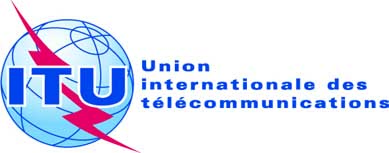 SÉANCE PLÉNIÈREDocument 40(Rév.1)-F19 mai 2014Original: espagnolNote du Secrétaire généralNote du Secrétaire généralCANDIDATURE au poste de membre du comité
du règlement des radiocommunicationsCANDIDATURE au poste de membre du comité
du règlement des radiocommunicationsA:Secrétaire généralUnion internationale des télécommunicationsPlace des Nations1211 Genève 20De:Mission permanente de l'Espagne auprès de l'Office des Nations Unies
et d'autres organisations internationales
GenèveRéférences:XB/122/2014A:Dr Hamadoun I. Touré, 
Secrétaire général de l'Union internationale des télécommunicationsPlace des NationsCH-1211 Genève 20Suisse De:M. Victor Calvo-Sotelo Ibáñez-Martín
Secrétaire d'Etat aux télécommunications et à la société de l'informationVicente RUBIO CARRETÓNDate de naissance: 15 juin 1949Etat civil: marié, deux fillesLangues: espagnol, français, anglais, italien et portugaisNationalité: espagnole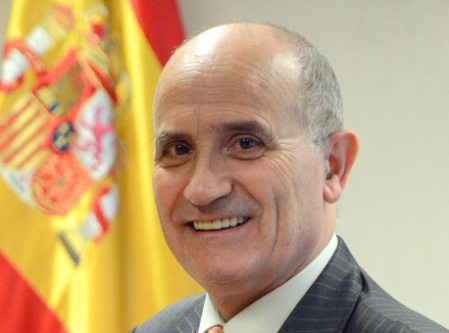 FORMATIONEXPÉRIENCE PROFESSIONNELLEACTIVITÉS PRINCIPALES À l'UITAUTRES ACTIVITÉS INTERNATIONALESASSOCIATIONS PROFESSIONELLES, ENSEIGNEMENT, DISTINCTIONS